ГРУППОВОЙ ПРОЕКТ КАК ПРОДУКТИВНАЯ ФОРМА ОРГАНИЗАЦИИ СОТРУДНИЧЕСТВА ШКОЛЬНИКОВАвтор: Ивлева Ольга Петровна, классный  руководитель 8 «В» классаОрганизация: Муниципальное бюджетное образовательное учреждение  г.Иркутска средняя общеобразовательная школа №72 имени И.С.Хаминова  (МБОУ г. Иркутска СОШ №72)Современный образовательный процесс ставит своей целью формирование и развитие личности ученика, его интеллектуальных, социальных и нравственных качеств. Учебно-воспитательный процесс в школе должен быть организован так, чтобы обеспечить активное участие детей в деятельности: учебной, проектной, исследовательской и т.д. Групповая проектная деятельность – это возможность для ученика включиться в общую работу, которая создает условия для развития личности. У учащихся повышается познавательная и учебная мотивация, снижается уровень страха быть неуспешным в решении каких-то задач, т.к. ребята включаются в коллективную деятельность, которую можно охарактеризовать  словами пословицы "Ум – хорошо, а два – лучше".  У школьников появляется  возможность советоваться друг с другом, обмениваться мнениями. Групповая работа улучшает психологический климат в коллективе через организацию совместных действий для решения общей цели, через взаимопонимание и взаимопомощь. Таким образом формируется продуктивное сотрудничество школьников.   Я хочу представить опыт реализации группового экологического просветительского  проекта «Экодесант», направленного на формирование основ экологических знаний младших школьников. Данный проект – это работа учеников 8 класса по подготовке ярких, интересных и полезных мероприятий  для ребят 1-4 классов экологической направленности. Описание группового экологического просветительского проекта «Экодесант»Авторы проекта: Поминов Семен,   Фаттахов Николай,  Яковлев Константин, Верхозин Иван,  Власов Владимир, Белая Полина, Федулов Сергей, Николаева Анастасия, Станиславская Анита, Рыбкина Елизавета,  Рыбкина Екатерина, Валетова Софья, Дедурова Дарья, ученики  8 «В» классаРуководитель: Ивлева Ольга Петровна, классный руководитель 8 В класса,  учитель технологииСрок реализации проекта – 4 месяцаЦелевая группа, на которую направлен проект, начальные классы СОШ№72Направление - добровольческий- Проблема:Все мы знаем, что в мире ухудшается экологическая ситуация, а экологический кризис приобретает глобальные масштабы. Выживание же  человечества зависит в большей степени от него самого: как оно сможет сохранить биосферу, сумеет ли  организовывать экологически безопасные производства, овладеет ли экологической культурой.  В решении этих важных задач школе не может оставаться в стороне. Поэтому одна из важных задач образования - создать условия  для формирования экологической культуры подрастающего поколения, формирование которой происходит прежде всего в ходе образовательного процесса.Проблему же мы видим в том, что экологические знания не всегда формируют экологически грамотное поведение. Мы считаем, что экологическое воспитание должно быть направлено на то, чтобы научить школьника в любых жизненных ситуациях действовать  правильно с точки зрения экологии, не угрожая и не уничтожая природу, заботиться об окружающей среде на основе разумных решений. - Идея проекта:Экологическим образованием младших школьников занимается, конечно, прежде всего школа. Ученики получают знания, которые помогают  им понять окружающий мир и его взаимосвязи, познакомиться с основами экологической культуры.  Идея проекта состоит в том, что дети младшего школьного возраста любознательны, активны и отзывчивы. Интересное занятие, проведенное к тому же старшеклассниками, всегда вызывает у учеников яркие эмоции и положительную реакцию. На этих занятиях дети «впитывают» всю информацию, что способствует формированию знаний, чувств, эмоций, развитию способностей и интересов. Значит, хороший экологический крок, подготовленный восьмиклассниками, будет эффективным для формирования основ экологической культуры. Старшие школьники, выступая в роли учителей, также получают множество «плюсов». Они не только хорошо и основательно сами усвоят тему занятия, но и продумают, как просто, доступно и интересно донести информацию до детей, предложить им простейшие способы помощи природе. Значит у старшеклассников появляется реальная возможность самореализоваться и получить практический опыт осуществления своего проекта, задумки. По нашему мнению, такое экологическое просвещение учеников начальной школы должно быть сжатым по времени, ярким, приуроченным к какому-либо празднику, например, новому году, разнообразным по тематике,  своеобразным «экологическим десантом». - Цели и задачи проекта:Цель: Донести до учеников начальной школы основные экологические знания в интересной форме  и научить их помогать природе простыми и доступными средствамиЗадачи:Определить круг экологических тем для проведения мероприятий  в начальной школеСпланировать деятельность участников проектаВыполнить мини проекты, выбранные учащимися из обозначенного круга экологических тем Подготовить все необходимые реквизиты для проведения мероприятия или мастер-классов в начальных классахПропагандировать заботу и бережное отношение к окружающей среде, природе. Проанализировать проведенные мероприятия и дать им оценку. - География проекта:2-4 классы МБОУ г.Иркутска СОШ №72- Ожидаемые результаты:расширение знаний о нормах поведения в природной среде;повышение уровня экологической культуры учащихся;повышение интереса к изучению флоры и фауны нашей страны;мотивация к правильному общению с природой; овладение простейшими способами помощи природе. - Реализация проектаЭтапы реализации проекта1. Подготовительный этапЗадачи на данном этапе:отбор экологических тем для проведения мероприятий во 2-4 классах во время «Экодесанта»;изучение и анализ различных интересных форм проведения мероприятий по экологическим темам;распределение экологических тем и мероприятий между авторами проекта «Экодесант»; обсуждение мероприятий с учителями начальных классов. Деятельность учащихся:выбор темы экологического мини-проекта, изучение материала по теме, изучение и анализ различных форм проведения мероприятий для реализации своего мини-проекта;совместная с руководителем проработка мероприятия, различных идей по подготовке и проведению мастер-классов, игр, мини-квестов на  планируемом мероприятии. 2. Основной этап проекта.Задача на данном этапе: координирование действий всех участников проекта.Деятельность  учащихся:работа над мини-проектами по темам «Экодесанта»; разработка сценария мероприятия по выбранной теме, подготовка презентаций, экоигр, мини-квеста, мастер-класс,  подготовка наглядности для проведения мероприятия;уточнение плана проведения мероприятий «Экодесанта» с учителями начальных классов . 3. Заключительный этап. Проведение мероприятий «Экодесанта» в 2-4 классах  Задача: создание эмоционального настроя на мероприятие, вовлечение учеников в активную познавательную деятельность 4. Рефлексия:отзывы учеников  о мероприятии;заполнение авторами проекта  листов самооценки.- Мероприятия, проведенные в рамках проекта- Результаты проекта «Экодесант»: - сделали новогодние ёлочки из бумаги, сохранили жизнь настоящим;
-   сделали съедобную кормушку «Вкусняшку»;-   сделали и развесили в своих дворах съедобные шишки – новогодний подарок птицам;-  узнали удивительные факты о знакомых животных, дали обещание: «Беречь  птиц, насекомых, зверей»;-   на экопеременках  вспомнили породы, «профессии» кошек, песни и  мультики про кошек;-  нарисовали  разрешающие и запрещающие знаки поведения в лесу;
-  вместе с детьми выпустили экожурнал «Помощь слабым – дело сильных»;-  активно поучаствовали в благотворительной акции помощи питомнику К-9.  Интервьюирование: Опросив учителей начальных классов, где были проведены мероприятия экодесантом, было выяснено, что экоуроки понравились, вызвали живой интерес у ребят и большое желание встретиться еще. Была проведения рефлексия: ребята начальной школы оценили мероприятие смайликами, восьмиклассники  заполнили листы самооценки:  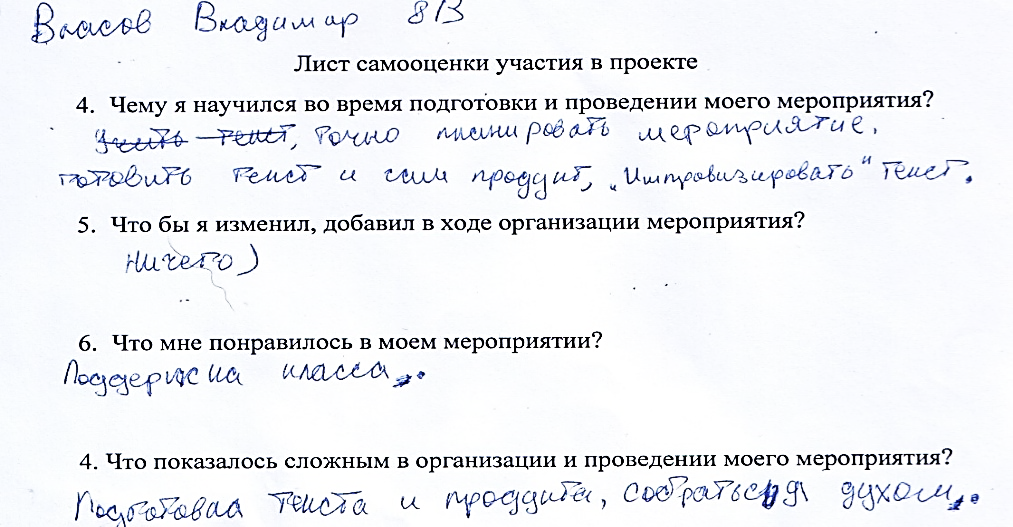 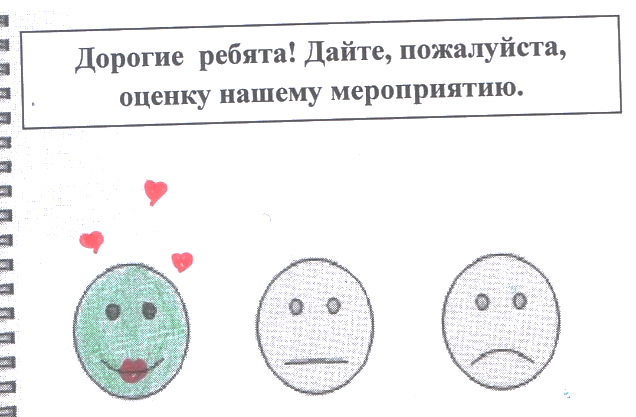 -  Бюджет проекта «Экодесант»:       Деньги на расходные материалы для  изготовление наглядности для мероприятий, для мастер-классов, эковеста с радостью дали родители.  -  Перспективы проекта «Экодесант»:    Провести разработанные мероприятия во всей начальной школе (тем более, что ребята и учителя начальных классов об этом просят). Фотографии с мероприятий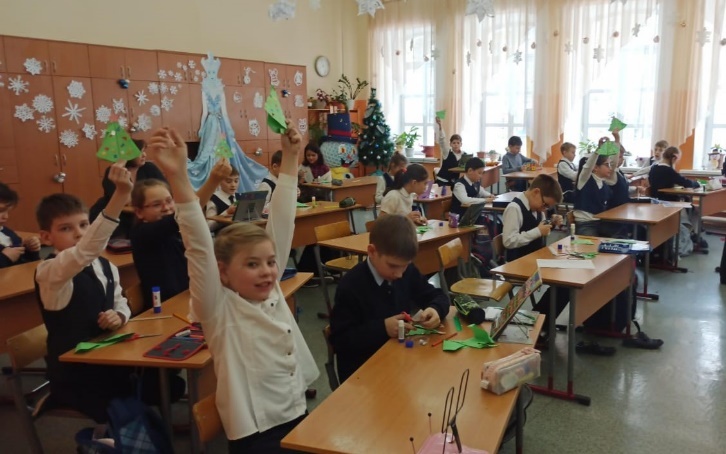 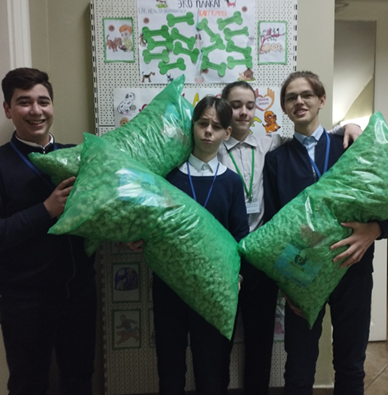 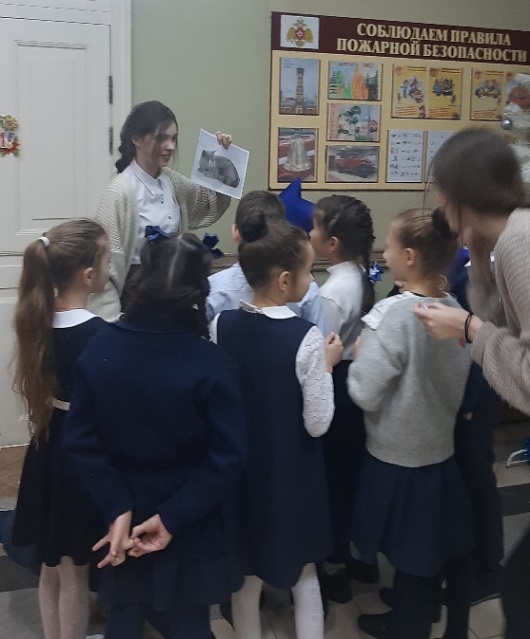 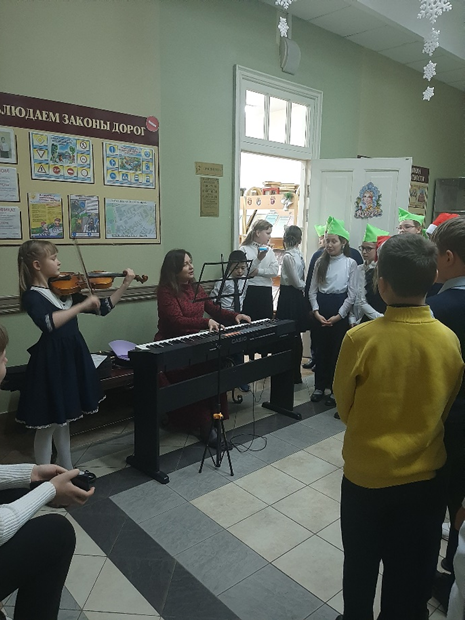 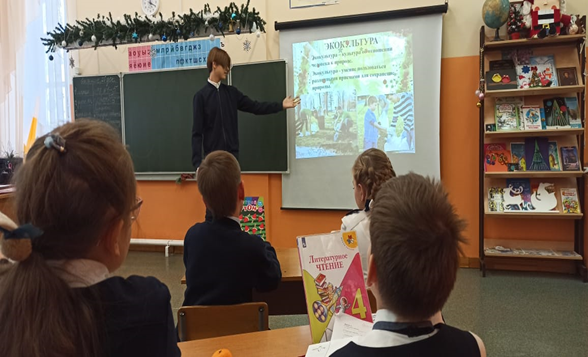 Название этапов Сроки Подготовительный  этапОктябрь - ноябрь 2022 Основной этап Ноябрь - декабрь 2022Заключительный этапДекабрь 2022 - январь 2023 Этап рефлексииЯнварь 2023 ФИ ученикаМини-проектПоминов Семён ЭкокультураВерхозин Иван,Власов Владимир Жизнь растенийЯковлев Константин, Фаттахорв НиколайБратья наши меньшиеБелая Полина,Федулов СергейСобаки – наши друзья. А друзей в беде не бросаютНиколаева Анастасия,Станиславская АнитаСъедобные новогодние подарки для птицРыбкина Елизавета,Рыбкина ЕкатеринаПеременки доброты. Загадочные существа - кошкиВалетова Софья, Дедурова дарьяЭкоигрыДата Мероприятие 19.12.2022Новогодний экодесант:  Знакомьтесь, Экокультура.  Мини-проект «Живи, ёлочка» (Поминов С., Валетова С.)  4А кл.20.12.2022Новогодний экодесант:  Экомастер.   Мастер-класс «Съедобный новогодний подарок птицам» (Николаева А., Станиславская А.)  4В кл.21.12.2022Новогодний экодесант: Братья наши меньшие.  Экоквест  о животных «Новогодняя карусель» (ФаттаховН., Яковлев К., Дедурова Д., Валетова С.)  3Б кл.22-23.12.2022Экопеременки «Новогодний переполох»:  Загадочные существа – кошки. Экоигры (Рыбкина Е., Рыбкина Е., Валетова С.)  1-4 кл.12.01.2023Экодесант:  Жизнь растений. Путешествие «В царстве растений» (Верхозин И., Власов В.)  4Б кл.16.01.2023Экодесант: Собаки – наши друзья. А друзей в беде не бросают. Экожурнал «Помощь слабым – дело сильных» (Белая П., Федулов С.)  2 Б кл.